	Бесштанников Андрей Константинович родился 30 октября 1968 в  селе Корнилово Томского района Томской области. В настоящее время проживает  в  деревне Гарь  Асиновского района Томской области. Андрей Константинович занимается изготовлением мебели, дверей, рам, кадок и т.д. Он самоучка. Опыт работы пока небольшой, но  любовь к дереву и большое желание работать с ним дают свои плоды. 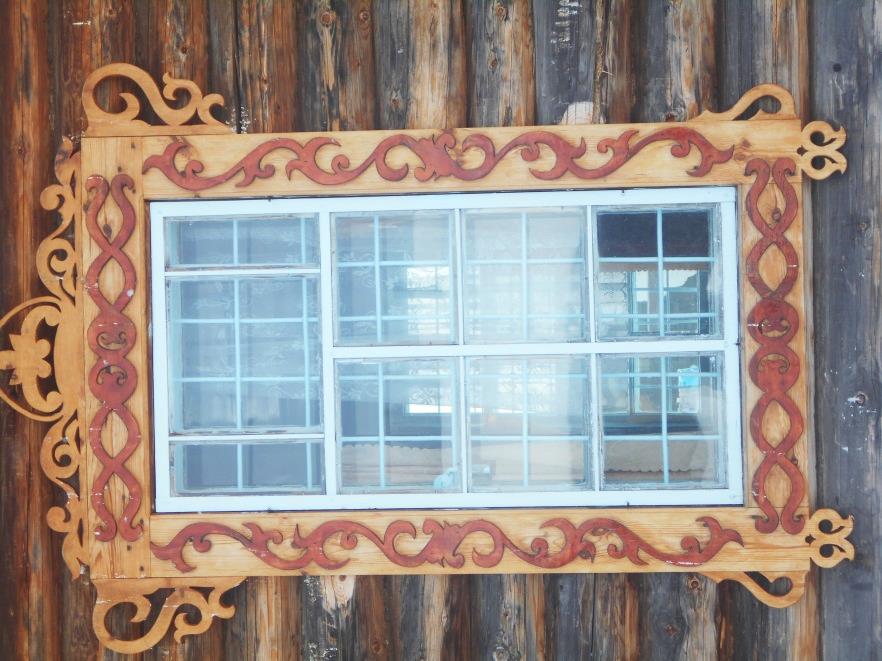 